        Sommer-Ferienprogramm 2024 auf dem 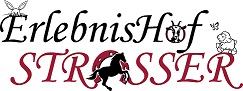 Lasst uns auch im Sommer 2024 wieder einige lustige Stunden bei den Tieren verbringen und seid mit dabei!Wir bieten folgende Gruppen und Termine an: 1. Gruppe (4-6 Jahre): 	wir lernen spielerisch den Umgang mit den                         Pferden, geführtes Reiten, Geschicklichkeitsspiele, Wissensspiele rund um die Tiere, Kutsche fahren, Bastelspaß zwischendurch     				2. Gruppe (ab 7 Jahre):	je nach Können selbständig Führen und Reiten, Bodenarbeit (Zirkuslektionen) mit den Pferden, Pferdekunde, Pferdepflege, lustige Spiele mit den Pferden, Kutsche fahren, wir basteln eine Erinnerung 				Zwergerlgruppe (mit 1 Erwachsenen): 	wir lernen alle Tiere am Hof kennen, dürfen diese füttern und streicheln, Pony reitenWir werden einige Vorschläge für Aktivitäten anbieten, jedoch das eigentliche Programm werden die Kinder nach Lust und Laune selbst bestimmen!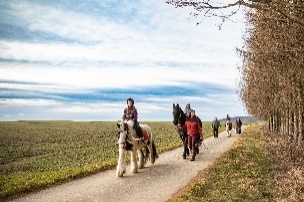 Die Termine:Juli	Gruppe 1:	16. – 18. Juli 2024, jeweils 14:00 – 18:00 Uhr 	Gruppe 2: 	24. – 26. Juli 2024, jeweils 14:00 – 18:00 Uhr Zwergerlgruppe:	5. und 29. Juli 2024, jeweils von 14:00 – 16:00 UhrAugust 	Gruppe 1:	7. – 9. August 2024, jeweils 14:00 - 18 Uhr		Gruppe 2:	19. – 21. August 2024, jeweils 14:00 – 18:00 Uhr	Zwergerlgruppe: 	6. und 26. August 2024, jeweils von 14:00 – 16:00 UhrKosten:	Gruppe 1 und 2: 	Euro 90,-- für 3 Tage (inklusive Getränke und Jause)Zwergerlgruppe:	Euro 25,-- /Kind/Nachmittag (1 Erwachsener kostenlos)Auf Anfrage besteht die Möglichkeit zur Teilnahme auch an einzelnen Tagen.ACHTUNG: 	Für die Gruppen 1 und 2 wird am letzten Nachmittag eine Wanderung mit den Pferden und einem Picknick stattfinden!Wir bitten um Voranmeldung unter Tel.: 0664/1231001 oder E-Mail kontakt@erlebnishofstrasser.com bis spätestens 30. Juni 2024.Wir freuen uns auf euer Kommen!